Fechas y Plazos de los Programas Escolares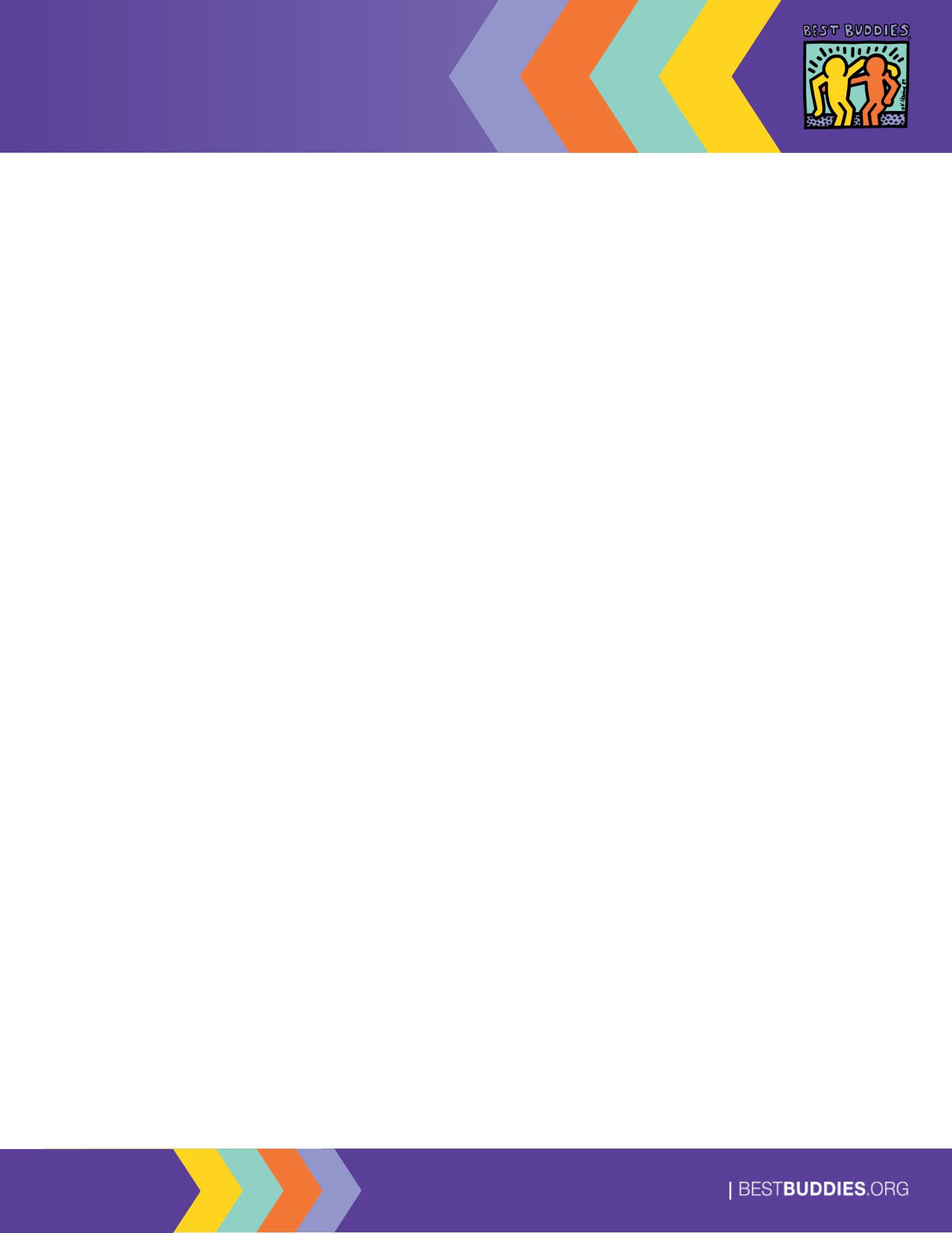 Año Académico 2022-2023 1       FechaPlazoCategoríaJulio 2022Conferencia de Liderazgo de Best Buddies Capacitación1 de julio de 2022Lanzamiento del Programa 2022-2023 en BB360BB36030 de septiembre de 2022Correo electrónico de Regreso a Clases (enviado desde BBU a todos los miembros del capítulo)E-mailSeptiembre / OctubreDía de Capacitación del Liderazgo auspiciado por la oficina de Best Buddies para todos los líderes y asesores de capítulos. CapacitaciónOctubreLos líderes y asesores del capítulo organizan la Capacitación de Miembros de Best Buddies para todos los miembros del capítulo; la capacitación se realiza antes de la fiesta de emparejamiento   Capacitación1 de noviembre de 2022Solicitudes de Membresía: enviadas por todos los miembrosLista de emparejamientos: se identifican todas las parejas de amigos emparejadosFuncionarios: elegidos por el Presidente del Capítulo y los asesoresPlazo BB360 15 de noviembre de 2022Formulario de actualización de miembros enviado a todos los miembros del capítulo (enviado automáticamente desde BB360 a todos los miembros del capítulo) BB36015 de diciembre de 2022Correo electrónico de Felices Fiestas (enviado desde BBU a todos los miembros del capítulo)Correo electrónico15 de febrero de 2022Formulario de actualización de miembros enviado a todos los miembros del capítulo (enviado automáticamente desde BB360 a todos los miembros del capítulo)Correo electrónicoMarzoEl Mes de Best Buddies es una celebración de un mes de duración que promueve las amistades uno a uno, el empleo integrado, el desarrollo del liderazgo y la vida inclusiva para las personas con discapacidad intelectual.Evento1 de marzo de 2023Correo electrónico del Mes de Best Buddies (enviado por Best Buddies a todos los miembros del capítulo)Correo electrónico1 de marzo de 2023Corre la voz: La inclusión es un día mundial de activación enfocado en capacitar a los líderes para que cambien sus comunidades, escuelas y lugares de trabajo mediante un llamado a la acción en favor de la inclusión.Evento1 de abril de 2023La encuesta anual se realiza durante el mes de abril. Best Buddies enviará una comunicación directa por correo electrónico a todos los miembros del capítulo, asesores, padres y participantes con instrucciones para llenar la encuestaCorreo electrónico1 de junio de 2023Correo electrónico de fin de año / graduación (enviado desde BBU a todos los miembros del capítulo)Correo electrónico1 de junio de 2023Presidente del capítulo seleccionado para el año académico 2023-2024; identificado y afiliado en BB360Plazo BB360 1 de junio de 2023Solicitud presentada por los capítulos escolares elegibles para los Premios al Capítulo Sobresaliente del AñoPlazo15 de junio de 2023Los asistentes a la Conferencia de Liderazgo Best Buddies 2023 finalizan el registro en línea y envían la cuota de inscripción ha sido enviadaPlazo BB360 30 de junio de 2023El presidente y/o asesor del capítulo finalizan el informe anual Plazo BB360 